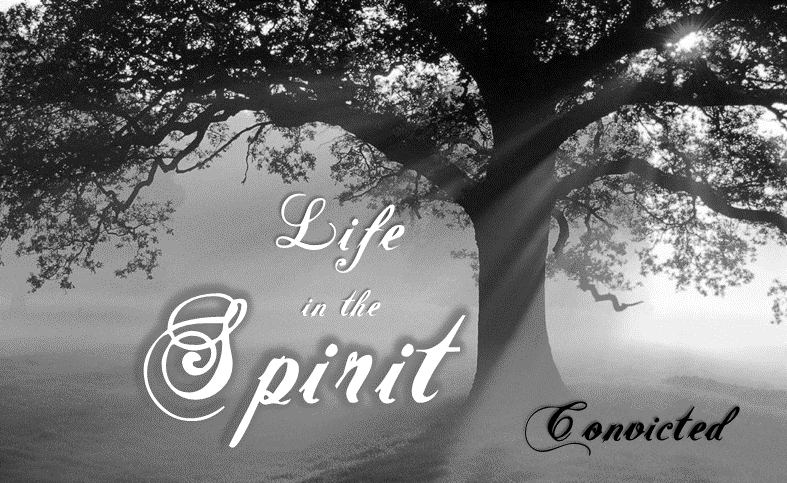 John 14:16-20  “ And I will ask the Father, and he will give you another advocate to help you and be with you forever— 17 the Spirit of truth. The world cannot accept him, because it neither sees him nor knows him. But you know him, for he lives with you and will be in you. 18 I will not leave you as orphans; I will come to you. 19 Before long, the world will not see me anymore, but you will see me. Because I live, you also will live. 20 On that day you will realize that I am in my Father, and you are in me, and I am in you.”John 16:7-11  “ But very truly I tell you, it is for your good that I am going away. Unless I go away, the Advocate will not come to you; but if I go, I will send him to you. 8 When he comes, he will prove the world to be in the wrong about sin and righteousness and judgment: 9 about sin, because people do not believe in me; 10 about righteousness, because I am going to the Father, where you can see me no longer; 11 and about judgment, because the prince of this world now stands condemned.”John 16:13  “But when he, the Spirit of truth, comes, he will guide you into all the truth.”2 Corinthians 5:17,18, 21  “Therefore, if anyone is in Christ, the new creation has come: The old has gone, the new is here! 18 All this is from God, who reconciled us to himself through Christ and gave us the ministry of reconciliation…21 God made him who had no sin to be sin for us, so that in him we might become the righteousness of God.”John 14:26  “But the Advocate, the Holy Spirit, whom the Father will send in my name, will teach you all things and will remind you of everything I have said to you.”Ephesians 4:14-16 (Voice)  “Then we will no longer be like children, tossed around here and there upon ocean waves, picked up by every gust of religious teaching spoken by liars or swindlers or deceivers. 15 Instead, by truth spoken in love, we are to grow in every way into Him—the Anointed One, the head. 16 He joins and holds together the whole body with its ligaments providing the support needed so each part works to its proper design to form a healthy, growing, and mature body that builds itself up in love.”Mark 13:11  “Whenever you are arrested and brought to trial, do not worry beforehand about what to say. Just say whatever is given you at the time, for it is not you speaking, but the Holy Spirit.”I Thessalonians 5:19  “ Do not quench the Spirit.”Psalm 139:23-24  “Search me, God, and know my heart; test me and know my anxious thoughts.
24 See if there is any offensive way in me, and lead me in the way everlasting.”	John 4:39  “Many of the Samaritans from that town believed in him because of the woman’s testimony, “He told me everything I ever did.”Romans 8:38-39  “For I am convinced that neither death nor life, neither angels nor demons, neither the present nor the future, nor any powers, 39 neither height nor depth, nor anything else in all creation, will be able to separate us from the love of God that is in Christ Jesus our Lord.”Romans 6:11-13  “In the same way, count yourselves dead to sin but alive to God in Christ Jesus. 12 Therefore do not let sin reign in your mortal body so that you obey its evil desires. 13 Do not offer any part of yourself to sin as an instrument of wickedness, but rather offer yourselves to God as those who have been brought from death to life; and offer every part of yourself to him as an instrument of righteousness.”Colossians 3:2  “Set your minds on things above, not on earthly things.”And so…Pray deeply ____________ prayers____________ your mind and thoughts on God and His Word.____________ your life with trusted ____________Answers:-honest-refocus -share your life with trusted others